Reception Class Teacherrequired for September 2020 (or sooner if available)Salary Grade: MPS/UPSFull time, permanent postRecruitment bonus for exceptional candidatesExperienced teachers and NQTs welcome to applyAre you able to see potential in all?Do you have the courage to make a difference?Are you a committed teacher who is able to see past stereotypical judgements?If so, then we could be your next place of work!Castlefield School is a large, forward thinking and highly successful primary school in High Wycombe. We have undergone a period of significant growth in recent years, both physically and in our reputation as a school of choice. We are keen to meet enthusiastic and eager candidates and would invite anyone brave enough to confront the out-dated view of Castlefield School and to see us in action.In order to secure the best candidates, we are offering a competitive salary packages and are willing to adapt the role to suit our mutual needs. There is a recruitment bonus available for exceptional candidatesCastlefield School is a very large, diverse primary school with approximately 600 pupils on roll. We serve the children and families of Castlefield and High Wycombe and are situated within 5 minutes of Junction 4 of the M40.We are seeking to appoint talented and committed teachers, at any stage of their career, who have the ability to work as part of a team, are committed to their professional development and want to make a difference to our children’s lives.In addition to eager and well behaved children, a forward thinking school improvement system and professional development opportunities for all, we offer…High levels of adult support in all classesA commitment to minimising excessive teacher workloadsThe school has:A large, well resourced Early Years Foundation Stage Department A very professional, supportive team of colleagues who want to make a differenceFriendly and enthusiastic pupils who make outstanding progressHigh aspirations for staff and pupilsExcellent professional development opportunitiesAn ambitious, diverse school community with enthusiastic colleagues and supportive Governors and parents/carers We welcome applications from candidates who:Are creative, innovative and passionate about how children learnHave an excellent, up to date understanding of the Early Years Foundation StageHave a commitment to providing high quality continuous provisionDemonstrate good/outstanding teaching with an excellent record of classroom practiceAre committed to all children fulfilling their learning potentialHappily contribute their skills, knowledge and talents to enhance the established ethos of team workVisits to the school are encouraged and very much welcomed. To arrange a visit, or if you require any further information, please contact the office on the above number or via email office@castlefield.bucks.sch.ukCastlefield School is committed to safeguarding and promoting the welfare of children and young people, and expects all staff and volunteers to share this commitment. An enhanced DBS check will be sought from the successful candidate.Closing date: 12:00pm on Friday 27th March 2020
Interviews: Will be held on receipt of applications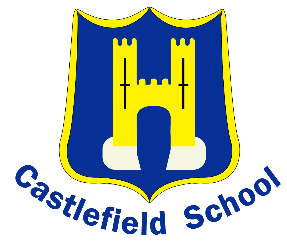 The Middleway, High Wycombe, Bucks HP12 3LETel : 01494 436018www.castlefieldschool.co.uk